Основание: приказ Орского гуманитарно-технологического института (филиала) ОГУ от 14.01.2013 № 15 «О проведении проверки». Составлен комиссией:  Председатель – Фамилия И.О., должность.Члены комиссии: - Фамилия И.О., должность; - Фамилия И.О., должность.В период с 20.01.2020 по 24.01.2020 комиссией проводилась проверка ведения делопроизводства в отделе документационного обеспечения и контроля исполнения документов.В результате проверки установлено следующее: делопроизводство в отделе ведется на основании инструкции по делопроизводству, утвержденной приказом Орского гуманитарно-технологического института (филиала) ОГУ от 14.01.2020 
№ 3; дела формируются в соответствии с выпиской из номенклатуры дел отдела на 2020 год; дела с истекшим сроком хранения уничтожаются экспертной комиссией с оформлением актов; дела с постоянным сроком хранения передаются в архив института.Выявлены следующие нарушения: не на все дела оформлены обложки в соответствии с номенклатурой дел.Других нарушений не выявлено.По результатам проверки предлагается оформить обложки дел в срок до 20.02.2020.Акт составлен в 2 экз.1-й экз. – в отделе документационного обеспечения и контроля исполнения документов.2-й экз. – председателю комиссии Фамилия И.О.Председатель комиссии							И.О. ФамилияЧлены комиссии:									И.О. ФамилияИ.О. ФамилияИ.О. ФамилияС актом ознакомлены: ______________________________         __________________________________        _______________________	(Дата)					      (Ф.И.О.)	  			      (Подпись)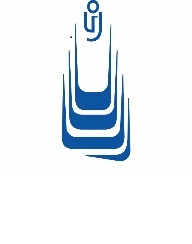 МИНОБРНАУКИ РОССИИОрский гуманитарно-технологическийинститут (филиал)федерального государственногобюджетного образовательного учреждения высшего образования«Оренбургский государственный университет»(Орский гуманитарно-технологический институт (филиал) ОГУ)УТВЕРЖДАЮДиректор Орского гуманитарно-технологического института(филиала) ОГУ______________ В.В. Свечникова______________А К Т_______________ № _______________г. Орскпроверки ведения делопроизводства 